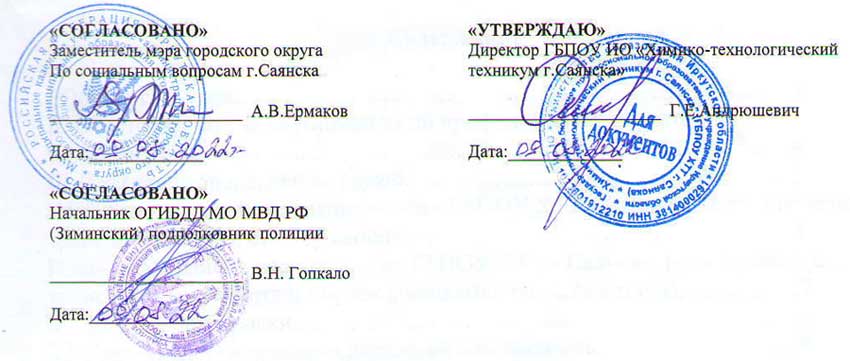 ПАСПОРТдорожной безопасностиГосударственного бюджетного профессионального образовательного учреждения Иркутской области «Химико-технологический техникум г.Саянска»Саянск, 2022СодержаниеI.Общие сведения…………………………………………………….......... 3II. Ответственные за мероприятия по профилактике детского травматизма……………………………………………………………........4III. Телефоны оперативных служб……………………………………...... 5IV. План-схема района расположения ГБПОУ ХТТ г.Саянска, пути движения транспортных средств обучающихся……………………………………...6План-схема района расположения ГБПОУ ХТТ г.Саянска, пути движения транспортных средств и обучающихся (Филиал Кимильтей)……………7V. Лист корректировки……………………………………………………...8VI. Лист проверки паспорта дорожной безопасности…………………….9Общие сведенияТип ОУ: профессиональная образовательная организацияПолное наименование	 ОУ:	Государственное бюджетное профессиональное образовательное учреждение Иркутской области «Химико-технологический техникум г.Саянска Сокращенное наименование: ГБПОУ «ХТТ г.Саянска»Юридический адрес: 666301, Иркутская область, г.Саянск, микрорайон Южный, 126; Фактический адрес: 666301, Иркутская область, г. Саянск, микрорайон Южный, 126;Официальный сайт:  xtt-saj.hostedu.ru Адрес электронной почты: prof25@mail.ruАдминистрация ГБПОУ ХТТ г.СаянскаОтветственные за мероприятия по профилактике детского  травматизма:Директор ГБПОУ ХТТ  г.Саянска:   Г.Е. Андрюшевич ( тел.: 5-50-24);Заместитель директора по ВР: Татьяна Алексеевна Орешко тел.:89245383224; Ответственный от Госавтоинспекции: инспектор по пропаганде БДД МО МВД России «Зиминский» капитан полиции Зырянова Наталья Сергеевна тел.:89027608036;  Руководитель или ответственный работник дорожно-эксплуатаци-онной                      организации, осуществляющей содержание УДС: заместитель мэра городского  округа по вопросам жизнеобеспечения города, председатель комитета по ЖКХ, транспорту и связи  Данилова Мария Федоровна, тел.:8(39553)5-69-21;Руководитель или ответственный работник дорожно-эксплуатационной    организации, осуществляющей содержание УДС (филиал Кимильтей): Председатель комитета жилищно-коммунального хозяйства, транспорта и связи Пыжьянов Никита Игоревич, тел.: 3-10-50;Расписание занятий в ГБПОУ ХТТ г.Саянска:III. Телефоны оперативных службV. Лист корректировкиVI. Лист проверки паспорта дорожной безопасностиХТТ г.СаянскаФилиал «Кимильтей»Количество обучающихся521221Наличие уголка БДДИмеется, 2 этаж учебный корпусИмеется, 1 этажналичие класса по БДДНетИмеется, 1 этаж наличие автогородкаНетИмеется трактородромналичие автобуса в ОУнетнет1,2 урок8.30-9.50ЗавтракЗавтрак3 урок10.00-10.451 обед  (13, 19, 29)1 обед  (13, 19, 29)4 урок11.00-11.452 обед  (49,39,23)2 обед  (49,39,23)5,6 урок12.15-13.357,8 урок13.45-15.05Отдел полиции (дислокация Саянск) Межмуниципального отдела МВД РФ «Зиминский»5-16-05, 02 Отделение УФСБ РФ по Иркутской области в г.Саянске 3-37-34,3-37-96Отдел МП, ГО и ЧС администрации городского округа муниципального образования «город Саянск»5-64-22Отдел надзорной деятельности по г.Саянску, Зиме и Зиминскому району5-44-25Служба водоканала 5-78-365-77-27Служба энергообеспечения 5-55-56Оперативный дежурный службы ЕДДС администрации городского округа муниципального образования «город Саянск»5-72-37Роспотребнадзор 3-17-46Скорая помощь 5-15-03, 03Пожарная часть ПЧ-16 ГУ №5 ОФПС  по Иркутской области 5-45-71, 01Аварийная служба ЖКХ 5-14-55Экстренная служба 112*Городской центр  гигиены и эпидемиологии5-24-89№Дата корректировки Основания для внесения корректировки Изменения Должность, ФИО, подпись, дата№Дата проверкиРезультаты проверки (замечания, предложения)Сроки выполнения предложенийОтметка о выполненииДолжность проверяющего, подпись ФИО